ATZINUMS Nr. 22/12-3.8/78par atbilstību ugunsdrošības prasībāmAtzinums iesniegšanai derīgs sešus mēnešus.Atzinumu var apstrīdēt viena mēneša laikā no tā spēkā stāšanās dienas augstākstāvošai amatpersonai:Atzinumu saņēmu:20____. gada ___. ___________DOKUMENTS PARAKSTĪTS AR DROŠU ELEKTRONISKO PARAKSTU UN SATURLAIKA ZĪMOGU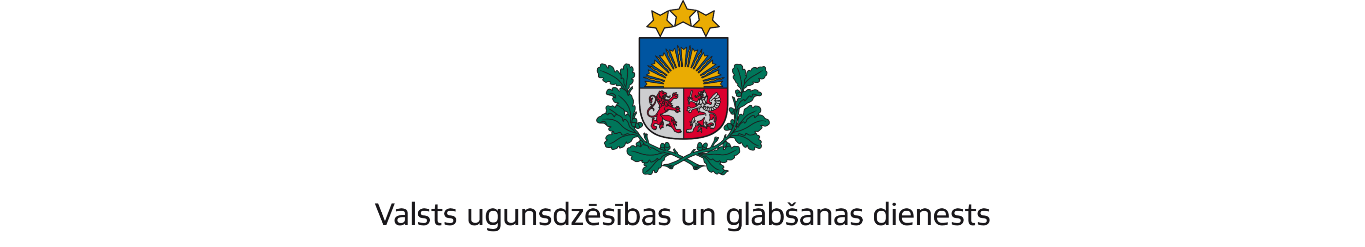 KURZEMES REĢIONA PĀRVALDEGanību iela 63/67, Liepāja, LV-3401; tālr.:63404475; e-pasts: kurzeme@vugd.gov.lv, www.vugd.gov.lvTalsiSabiedrība ar ierobežotu atbildību “STIERESS”(izdošanas vieta)(juridiskās personas nosaukums vai fiziskās personas vārds, uzvārds)29.05.2024.Reģistrācijas Nr.40003769897(datums)(juridiskās personas reģistrācijas numurs)Slokas iela 52L, Rīga, LV-1007(juridiskās vai fiziskās personas adrese)1.Apsekots:  Kempings “Stieres”(apsekoto būvju, ēku vai telpu nosaukums)2.Adrese: „Stieres”, Upesgrīva, Mērsraga pagasts, Talsu novads.3.Īpašnieks (valdītājs): Ingvilda  Grosberga (juridiskās personas nosaukums vai fiziskās personas vārds, uzvārds)  "Pīlādzīši", Krogsils, Ķekavas pag., Ķekavas novads(juridiskās personas reģistrācijas numurs vai fiziskās personas kods; adrese)4.Iesniegtie dokumenti:  SIA “STIERESS” valdes piekšsēdētājas Ingvildas Grosbergas iesniegums Valsts ugunsdzēsības un glābšanas dienesta Kurzemes reģiona pārvaldē reģistrēts 23.05.2024. ar Nr.22/12-1.4/357.5.Apsekoto būvju, ēku vai telpu raksturojums: Telpas ir aprīkotas ar automātisko ugunsgrēka atklāšanas un trauksmes signalizācijas sistēmu. Ēku telpas ir nodrošinātas ar ugunsdzēsības aparātiem.     6.Pārbaudes laikā konstatētie ugunsdrošības prasību pārkāpumi: Nav.7.Slēdziens: atbilst ugunsdrošības prasībām.8.Atzinums izsniegts saskaņā ar: Ministru kabineta 2009.gada 1.septembra noteikumu Nr.981 „Bērnu nometņu organizēšanas un darbības kārtība” 8.5.apakšpunkta prasībām.(normatīvais akts un punkts saskaņā ar kuru izdots atzinums)9.Atzinumu paredzēts iesniegt: Valsts izglītības satura centram.(iestādes vai institūcijas nosaukums, kur paredzēts iesniegt atzinumu)Valsts ugunsdzēsības un glābšanas dienesta Kurzemes reģiona pārvaldes priekšniekam, Ganību ielā 63/67, Liepājā, LV-3401.(amatpersonas amats un adrese)Valsts ugunsdzēsības un glābšanas dienesta Kurzemes reģiona pārvaldes Ugunsdrošības uzraudzības un civilās aizsardzības nodaļas inspektore*D. Legzdiņa(amatpersonas amats)(paraksts)(v. uzvārds)(juridiskās personas pārstāvja amats, vārds, uzvārds vai fiziskās personas vārds, uzvārds; vai atzīme par nosūtīšanu)(paraksts)